Vocabulary Learning Homework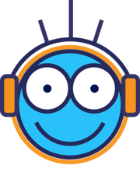 Year 7 German – Term 1.2 Week 3Access your audio file here. Then follow all 7 steps. Steps 1-8 take about 15 minutes. Step 9 takes about 15 minutes. Step 6.  I say German, you write German. Check answers at Step 8. Now turn your sheet over so that you cannot see the German words.     Step 1.  Listen to the new words and their meanings. Tick once completed:    ⃝Step 2.  Say after me (German and English).  Tick once completed:    ⃝Step 3.  Say with me (5 times – just German).Tick once completed:    ⃝Step 4. I say German – you say English (pause then answer aloud).Tick once completed:    ⃝Step 5. Now, in a different order – I say German, you write English.Tick once completed:    ⃝No.English WordNo.English WordNo.English Word12345678910No.German WordNo.German WordNo.German Word12345678910Step 7.  I say English, you say German. Tick once completed:    ⃝Step 8.  Now use a list of the words to check your answers to Step 6.Tick once completed:    ⃝Step 9.  Practise your words for 10 minutes. Either use the app your teachers directs you to, or use another method, e.g., Look – cover -write – check.Tick once completed:    ⃝